§5939.  Modification or correction of award1.  Application.  Upon application made within 90 days after delivery of a copy of the award to the applicant, the court shall modify or correct the award where:A.  There was an evident miscalculation of figures or an evident mistake in the description of any person, thing or property referred to in the award;  [PL 1967, c. 430 (NEW).]B.  The arbitrators have awarded upon a matter not submitted to them and the award may be corrected without affecting the merits of the decision upon the issues submitted; or  [PL 1967, c. 430 (NEW).]C.  The award is imperfect in a matter of form, not affecting the merits of the controversy.  [PL 1967, c. 430 (NEW).][PL 1967, c. 430 (NEW).]2.  Modification or correction of award.  If the application is granted, the court shall modify and correct the award so as to effect its intent and shall confirm the award as so modified and corrected. Otherwise, the court shall confirm the award as made.[PL 1967, c. 430 (NEW).]3.  Joinder of application.  An application to modify or correct an award may be joined in the alternative with an application to vacate the award.[PL 1967, c. 430 (NEW).]SECTION HISTORYPL 1967, c. 430 (NEW). The State of Maine claims a copyright in its codified statutes. If you intend to republish this material, we require that you include the following disclaimer in your publication:All copyrights and other rights to statutory text are reserved by the State of Maine. The text included in this publication reflects changes made through the First Regular and First Special Session of the 131st Maine Legislature and is current through November 1. 2023
                    . The text is subject to change without notice. It is a version that has not been officially certified by the Secretary of State. Refer to the Maine Revised Statutes Annotated and supplements for certified text.
                The Office of the Revisor of Statutes also requests that you send us one copy of any statutory publication you may produce. Our goal is not to restrict publishing activity, but to keep track of who is publishing what, to identify any needless duplication and to preserve the State's copyright rights.PLEASE NOTE: The Revisor's Office cannot perform research for or provide legal advice or interpretation of Maine law to the public. If you need legal assistance, please contact a qualified attorney.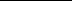 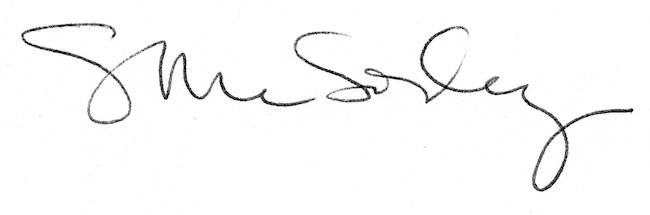 